VJERONAUKZADATAK: PROČITAJ STRIP O SVETOM PAVLU I PREPIŠI NASLOV I TEKST OZNAČEN CRVENOM BOJOM.SVETI PAVAOSAVAO JE ŽIDOV.ROĐEN JE U GRADU TARZU.PROGONIO JE KRŠĆANE.KRENUO JE U DAMASK UBITI KRŠĆANE.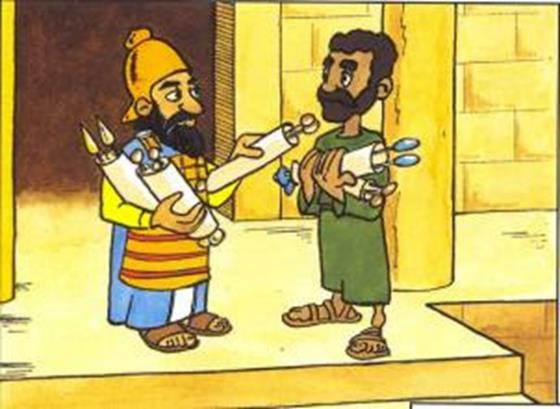 PRED DAMASKOM GA JE OBASJALA SVJETLOST. POSTAO JE SLIJEP. ISUS MU SE JAVIO.ISUS GA JE UPITAO: „SAVLE, SAVLE ZAŠTO ME PROGONIŠ.“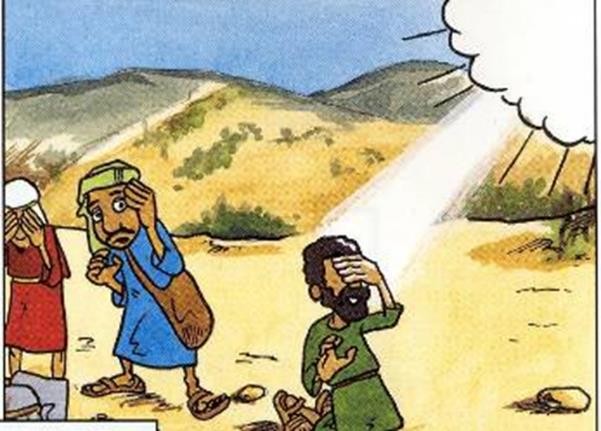 ANANIJA JE MOLIO SA SAVLOM. SAVAO JE PROGLEDAO I KRSTIO SE.PROMIJENIO JE IME U PAVAO. POSTAO JE APOSTOL.ŽIDOVI SU GA POČELI PROGONITI.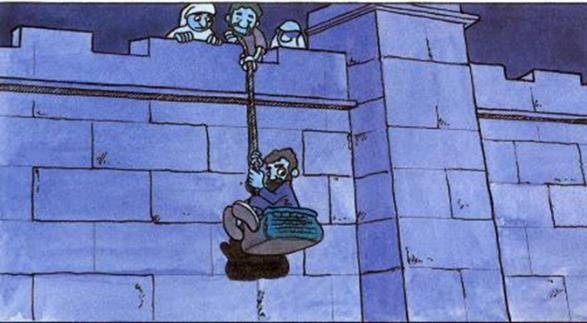 PUTOVAO JE I GOVORIO LJUDIMA O ISUSU. IMAO JE 3 MISIJSKA PUTOVANJA.PAVLA SU ZAROBILI. ODVELI SU GA U RIM. U RIMU JE UMRO.ČESTO JE NACRTAN S MAČEM U RUCI.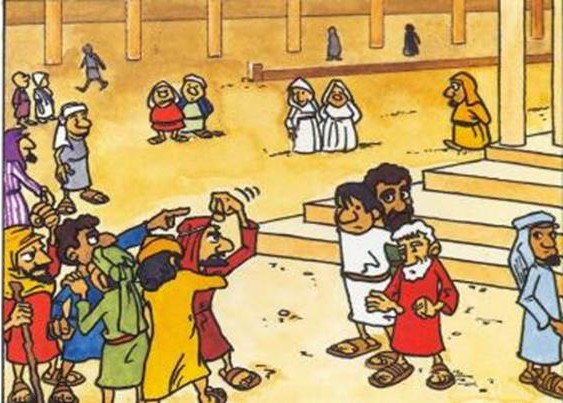 